Gidle, dnia 1 kwietnia 2021r.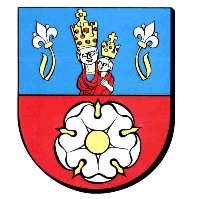 Zamawiający:GMINA GIDLEul. Pławińska 22, 97-540 GidleNIP: 772-22-60-381Tel. 34 327-20-27E-mail: zampubliczne@gidle.pl		Znak sprawy: IZP.271.1.2021 Strona internetowa prowadzonego postępowania: https://bip.gidle.pl/?bip=2&cid=108&id=651 https://miniportal.uzp.gov.pl/Postepowania/1241ef82-d15f-46e7-8d83-2c43f8a24128Informacja o wyborze oferty najkorzystniejszejDotyczy: postępowania o udzielenie zamówienia publicznego prowadzonego w trybie podstawowym bez negocjacji zgodnie z art. 275 pkt. 1 ustawy Prawo zamówień publicznych na wykonanie zadania pn. „Termomodernizacja budynku Publicznej Szkoły Podstawowej                    w Gidlach”.				               Zgodnie z art. 253 ust. 1 i 2 ustawy z dnia 11 września 2019 r. – Prawo zamówień publicznych (Dz.U. z 2019 r. poz. 2019 ze zm.; zwana dalej: Pzp), Zamawiający informuje równocześnie wszystkich Wykonawców o: I. WYBORZE OFERTY NAJKORZYSTNIEJSZEJ:Wyboru najkorzystniejszej oferty dokonano na podstawie kryteriów oceny ofert określonych w Rozdziale I SWZ, pkt 17 IDW.Wybrana została oferta nr 5 złożona przez: Beraten Paweł SuligaKomorniki 6,  29-120 Kluczewskoz ceną wykonania przedmiotu zamówienia w wysokości 935 734,80 zł brutto.(słownie: dziewięćset trzydzieści pięć tysięcy siedemset trzydzieści cztery złote 80/100)W prowadzonym postępowaniu złożono 8 ofert. Zamawiający przedstawia poniżej punktację przyznaną złożonym ofertom w kryterium oceny ofert. Kryterium cena – waga 100 % (pkt).Uzasadnienie wyboru najkorzystniejszej oferty: Oferta Wykonawcy Beraten Paweł Suliga spełnia wszystkie warunki wymagane przez Zamawiającego określone w SWZ i uzyskała największą liczbę punktów na podstawie kryteriów oceny ofert określonych w pkt 17 IDW.II. WYKONAWCY, KTÓRYCH OFERTY ZOSTAŁY ODRZUCONE:W niniejszym postępowaniu odrzucono oferty Wykonawców:Zakłady Remontowo-Budowalny S.C. Leszek i Teresa Słaby              Ostrowiec Świętokrzyski 27-400, ul. Wspólna 72Przedsiębiorstwo Budowlane „BUDOKART” S.C., Z.Bigosinski, G.Malczak Częstochowa 42-200, Al. Armii Krajowej 60/62TADOS Sp. z o.o. Radomsko 97-500, ul. Krasickiego 2Firma Usługowo-Budowlana KRIZBUD Kluska KrzysztofRząśnia 98-332, ul. Mickiewicza 5Uzasadnienie prawne:Art. 226 ust. 1 pkt. 3  ustawy PzpUzasadnienie faktyczne:Zamawiający określił w Rozdziale I SWZ pkt. 8.2. IDW sposób w jaki Wykonawca powinien prawidłowo złożyć ofertę. Wykonawca miał obowiązek złożyć ofertę, pod rygorem nieważności, w formie elektronicznej lub                       w postaci elektronicznej opatrzonej podpisem zaufanym lub podpisem osobistym. Do oferty należało dołączyć oświadczenie o niepodleganiu wykluczeniu, spełnianiu warunków udziału w postępowaniu, w zakresie wskazanym w Rozdziale II SWZ, w formie elektronicznej lub w postaci elektronicznej opatrzonej podpisem zaufanym lub podpisem osobistym, a następnie zaszyfrować wraz z plikami stanowiącymi ofertę.Zamawiający użył specjalnego oprogramowania celem weryfikacji podpisów w formie elektronicznej. Ww. wykonawcy podlegają odrzuceniu ze względu na fakt, iż nie podpisali prawidłowo oferty wraz z wymaganymi dokumentami. W niniejszym postępowaniu odrzucono również ofertę Wykonawcy: RENCRAFT Sp. z o.o.Bydgoszcz 85-027, ul. Jagiellońska 94cUzasadnienie prawne:Art. 226 ust. 1 pkt. 14 ustawy PzpUzasadnienie faktyczne:Zamawiający przedłużył termin na składanie ofert o 2 dni robocze. O czym poinformował na stronie prowadzonego postępowania https://bip.gidle.pl/?bip=2&cid=108&id=651, https://miniportal.uzp.gov.pl/Postepowania/1241ef82-d15f-46e7-8d83-2c43f8a24128zamieszczając ogłoszenie o zmianie ogłoszenia, z którego wynikało iż termin związania                z ofertą został przesunięty do dnia 9 kwietnia 2021r. Wykonawca RENCRAFT Sp. z o.o. wniósł wadium w formie gwarancji ubezpieczeniowej ważnej w okresie od 09 marca 2021r. do 08 kwietnia 2021r. Zamawiający zawrze umowę z wybranym Wykonawcą , tj. z firmą: Beraten Paweł Suliga, Komorniki 6, 29-120 Kluczewsko, zgodnie z art. 308 ust. 2 ustawy Pzp, z uwzględnieniem art. 577 Pzp.Zamawiający informuje, że wobec czynności Zamawiającego przysługują Wykonawcom środki ochrony prawnej w terminach i zgodnie z zasadami określonymi w Rozdziale I SWZ pkt. 21 IDW oraz Dziale IX ustawy Pzp.                                                                                Wójt Gminy Gidle                                                                         /-/                                                         Lech BugajNr ofertyNazwa, adres wykonawcyLiczba punktów  otrzymanych kryterium cena 1ZAKŁAD REMONTOWO-BUDOWLANY S.C. LESZEK I TERESA SŁABYOSTROWIEC ŚWIĘTOKRZYSKI 27-400UL. WSPÓLNA 72---2RENCRAFT SP. Z O.O. BYDGOSZCZ 85-027UL. JAGIELLOŃSKA 94C---3FIRMA USŁUGOWA GER-BUD GRZEGORZ KUCHAREKSECEMIN 29-145 UL. STRUGA 1A/675,224PRZEDSIĘBIORSTWO BUDOWLANE „BUDOKART” S.C.,  Z.BIGOSINSKI, G.MALCZAKCZĘSTOCHOWA 42-200AL. ARMII KRAJOWEJ 60/62---5BERATEN PAWEŁ SULIGAKLUCZEWSKO 29-120KOMORNIKI 61006TADOS SP. Z O.O. RADOMSKO 97-500UL. KRASICKIEGO 2---7FIRMA USŁUGOWO-BUDOWLANA KRIZBUD KLUSKA KRZYSZTOF98-332 RZĄŚNIAUL. MICKIEWICZA 5---8PJM INVEST SP. Z O.O., SP. K.KIELCE 25-561UL. WITOSA 66D62,89